RASTLINE IMAJO DVA TRANSPORTNA SISTEMANAVODILA ZA DELO:- v učbeniku na str.82 preberi snov pod zgornjim naslovom. Dobro si oglej tudi sliko Transport raztopljenih snovi po rastlini (str. 82)- v zvezek naravoslovja napiši zgornji naslov, nato pa prepiši spodnji tekst in preriši skico v svoj zvezek.- na koncu odgovori na spodnja vprašanja. Odgovore zapiši v zvezek.ZAPIS V ZVEZEK:Rastline imajo dva transportna sistema:po delu žile, kjer so vodovodne cevi, se pretaka voda z mineralnimi snovmi od korenine po rastlini navzgor (po steblu do listov) po delu žile, kjer so sitaste cevi, se pretaka voda s sladkorji, ki so nastali pri fotosintezi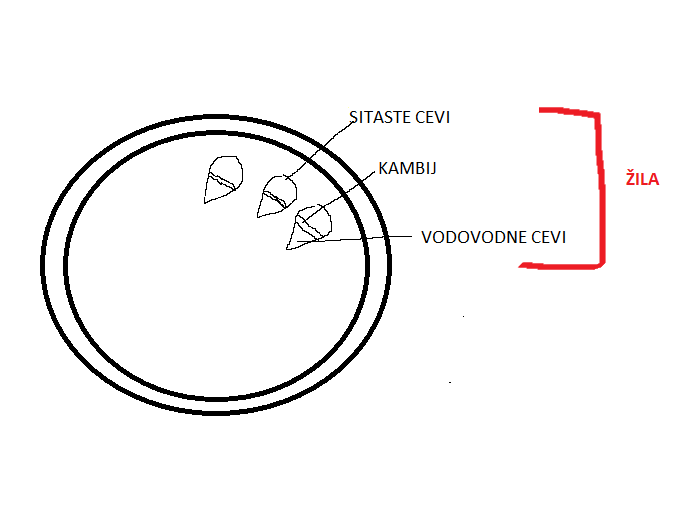 ODGOVORI:Kako so zgrajene žile v koreninah, steblu in listih?V listu, steblu in koreninah opazimo dve vrsti žil. Razloži, v kateri smeri in katere snovi potujejo po žilah.